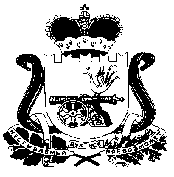 АДМИНИСТРАЦИЯ ПЕЧЕНКОВСКОГО СЕЛЬСКОГО ПОСЕЛЕНИЯП О С Т А Н О В Л Е Н И Е         ПРОЕКТот  __________2022    № ___О внесении изменений      в Административный  регламент,       по    предоставлению Администрацией    Печенковского сельского поселения     муниципальной     услуги «Признание   жилого помещения непригодным для проживания и жилого дома, подлежащим сносу», утвержденный  постановлением Администрации  Печенковского  сельского  поселения от 15.05.2020 №30             В соответствии с Порядком разработки и утверждения административных регламентов предоставления муниципальных (государственных) услуг (функций) Администрацией Печенковского сельского поселения, утвержденным постановлением Администрации Печенковского сельского поселения от 02.03.2020 № 9, Администрация Печенковского сельского поселения ПОСТАНОВЛЯЕТ:1. Внести в  Административный регламент по предоставлению Администрацией Печенковского  сельского  поселения  муниципальной услуги «Признание жилого помещения непригодным  для  проживания и жилого  дома, подлежащим  сносу», утвержденный постановлением Администрации Печенковского сельского поселения от 15.05.2020 №30 (в редакции постановления Администрации Печенковского  сельского  поселения  от 17.12.2020 №76)  следующие изменения:1) в пункте 1.3.4. после слов «на Едином портале» дополнить словами «(электронный адрес: http://www.gosuslugi.ru)».пункт 2.3. изложить в следующей редакции:«2.3. Результат предоставления муниципальной услуги.          2.3.1. Результатом предоставления муниципальной услуги является:
          - составленное Комиссией заключение в порядке, предусмотренном пунктом 47 Положения о признании помещения жилым помещением, жилого помещения непригодным для проживания, многоквартирного дома аварийным и подлежащим сносу или реконструкции, садового дома жилым домом и жилого дома садовым домом, утвержденного постановлением Правительства Российской Федерации от 28.01.2006 № 47 (далее – постановление Правительства РФ от 28.01.2006 № 47), по форме согласно приложению № 1 к постановлению Правительства РФ от 28.01.2006 № 47 (далее – заключение Комиссии);       
           - решение, принятое Администрацией на основании заключения Комиссии в отношении муниципального жилищного фонда или частного жилищного фонда, с указанием о дальнейшем использовании помещения, сроках отселения физических и юридических лиц в случае признания дома аварийным и подлежащим сносу или реконструкции или о признании необходимости проведения ремонтно -восстановительных работ (далее - постановление Администрации о реализации решения Комиссии);   - уведомления об отказе в предоставлении муниципальной услуги с обоснованием причины отказа.            2.3.2. Заявитель информируется о принятом решении путем выдачи (направления) одного экземпляра заключения Комиссии и (или) постановления Администрации о реализации решения Комиссии.
В случае если Комиссией проводится оценка жилых помещений жилищного фонда Российской Федерации или многоквартирного дома, находящегося в федеральной собственности, принятие решения на основании заключения Комиссии осуществляется соответствующим федеральным органом исполнительной власти.
            2.3.3. Результат предоставления муниципальной услуги может быть передан заявителю в очной или заочной форме (в зависимости от выбранной заявителем формы получения результата предоставления муниципальной услуги).
            2.3.4. При очной форме получения результата предоставления муниципальной услуги заявитель обращается в Администрацию лично. При обращении в Администрацию заявители предъявляют паспорт или иной документ, удостоверяющий их личность.
           2.3.5. При очной форме получения результата предоставления муниципальной услуги заявителю выдается заключение Комиссии и (или) постановление Администрации о реализации решения Комиссии на бумажном носителе.
           2.3.6. При заочной форме получения результата предоставления муниципальной услуги заключение Комиссии и (или) постановление Администрации о реализации решения Комиссии направляется заявителю в письменной или электронной форме с использованием информационно-телекоммуникационных сетей общего пользования, в том числе информационно-телекоммуникационной сети «Интернет», включая Единый портал и (или) Региональный портал.
           2.3.7. При заочной форме получения результата предоставления муниципальной услуги в электронной форме посредством Единого портала и (или) Регионального портала в личный кабинет заявителя направляются заключение Комиссии и (или) постановление Администрации о реализации решения Комиссии, заверенные усиленной квалифицированной электронной подписью Главы муниципального  образования Печенковское  сельское  поселение.   .
           2.3.8. В случае проведения дополнительного обследования оцениваемого помещения (многоквартирного дома) акт обследования помещения (многоквартирного дома) прилагается к заключению Комиссии, являясь его неотъемлемой частью.
          2.3.9. В случае признания жилого помещения непригодным для проживания и многоквартирного дома аварийным и подлежащим сносу или реконструкции заключение Комиссии и копия постановления Администрации о реализации решения Комиссии направляются в орган государственного жилищного надзора (муниципального жилищного контроля).».
          3) пункт 2.4. изложить в следующей редакции:«2.4. Общий срок предоставления муниципальной услуги.  2.4.1. Муниципальная услуга предоставляется в срок не позднее  60 календарных дней со дня регистрации заявления, а в случае обследования жилых помещений, получивших повреждения в результате чрезвычайной ситуации, не позднее 30 календарных дней.
         Принятие заключения Комиссии либо решения о проведении дополнительного обследования оцениваемого помещения Комиссией осуществляется в течение 30 календарных дней со дня регистрации документов, представленных заявителем в соответствии с Административным регламентом, а в случае рассмотрения Комиссией сводного перечня объектов (жилых помещений) или поступившего заявления собственника, правообладателя или нанимателя жилого помещения, которое получило повреждения в результате чрезвычайной ситуации и при этом не включено в сводный перечень объектов (жилых помещений), – в течение 20 календарных дней.
           Принятие постановления Администрации о реализации решения Комиссии осуществляется в течение 30 календарных дней со дня принятия заключения Комиссии, а в случае обследования жилых помещений, получивших повреждения в результате чрезвычайной ситуации, – в течение 10 календарных дней.
В ходе работы Комиссия вправе назначить дополнительные обследования и испытания, результаты которых приобщаются к ранее представленным документам.
В случае принятия Комиссией решения о проведении дополнительного обследования оцениваемого помещения срок предоставления муниципальной услуги увеличивается на время проведения дополнительного обследования оцениваемого помещения.
          2.4.2. При направлении заявления и всех необходимых документов в электронном виде срок предоставления муниципальной услуги отсчитывается от даты регистрации в ведомственной информационной системе, о чем заявитель получает соответствующее уведомление через Единый портал и (или) Региональный портал.
          2.4.3. В случае выявления оснований для признания жилого помещения непригодным для проживания вследствие наличия вредного воздействия факторов среды обитания, представляющих особую опасность для жизни и здоровья человека либо представляющих угрозу разрушения здания по причине его аварийного состояния или по основаниям, предусмотренным пунктом                      36 постановления Правительства РФ от 28.01.2006 № 47, заключение Комиссии направляется собственнику жилья и заявителю не позднее рабочего дня, следующего за днем оформления решения.
            4) в пункте 2.7.1. заменить слова «- заключения (акты) соответствующих органов государственного надзора (контроля) (в случае, если представление указанных документов признано необходимым для принятия решения о признании жилого помещения соответствующим (не соответствующим) установленным настоящим Положением требованиям)»   на слова  «- в случае постановки вопроса о признании многоквартирного дома аварийным и подлежащим сносу или реконструкции - заключение юридического лица, являющегося членом саморегулируемой организации, основанной на членстве лиц, выполняющих инженерные изыскания и имеющих право на осуществление работ по обследованию состояния грунтов оснований зданий и сооружений, их строительных конструкций (далее – специализированная организация), проводившей обследование многоквартирного дома;
 	- в случае если в соответствии с абзацем третьим пункта 44 постановления Правительства РФ от 28.01.2006 № 47 предоставление такого заключения является необходимым для принятия решения о признании жилого помещения соответствующим (не соответствующим) установленным в постановлении Правительства РФ от 28.01.2006 № 47 требованиям - заключение специализированной организации по результатам обследования элементов ограждающих и несущих конструкций жилого помещения;»;
          5) пункт 2.8.1. изложить в следующей редакции:	«2.8.1. Основанием для отказа в приеме и регистрации документов, необходимых для предоставления муниципальной услуги, поданных на бумажном носителе, является несоответствие представленных документов перечню, установленному пунктом 2.6 настоящего Административного регламента.»;6) пункт 2.13. дополнить подпунктами следующего содержания:«2.13.2.     Порядок регистрации заявления установлен подразделом   3.2 раздела 3 Административного регламента.
          2.13.3. В случае поступления заявления и прилагаемых к нему документов (при наличии) в электронной форме через Единый портал и (или) Региональный портал регистрация осуществляется автоматически путем присвоения регистрационного номера в ведомственной информационной системе.»;7) пункт 2.15 изложить в следующей редакции:«2.15. Показатели доступности и качества муниципальной  услуги.2.15.1. Показателями доступности предоставления муниципальной услуги являются:1) транспортная доступность мест предоставления муниципальной услуги;2) обеспечение беспрепятственного доступа к помещениям, в которых предоставляется муниципальная услуга;3) размещение информации о порядке предоставления муниципальной услуги в информационно-телекоммуникационной сети «Интернет»;4) получение муниципальной услуги в электронной форме;5) возможность либо невозможность получения муниципальной услуги в многофункциональном центре предоставления государственных и муниципальных услуг (в том числе в полном объеме), в любом обособленном подразделении органа исполнительной власти, предоставляющего муниципальную услугу, по выбору заявителя (экстерриториальный принцип).2.15.2. Показателями качества предоставления муниципальной услуги являются:1) соблюдение стандарта предоставления муниципальной услуги;2) своевременное, полное информирование о муниципальной услуге;3) минимальные количество взаимодействий заявителя с должностными лицами и их продолжительность;4) возможность получения информации о ходе предоставления муниципальной услуги;      5) отсутствие поданных в установленном порядке жалоб на решения и действия (бездействие), принятые и осуществленные должностными лицами при предоставлении муниципальной услуги.   6) возможность получения муниципальной услуги в МФЦ;7) возможность либо невозможность получения   муниципальной услуги в многофункциональном центре предоставления государственных и муниципальных услуг посредством запроса о предоставлении нескольких государственных и (или) муниципальных услуг в многофункциональных центрах предоставления государственных и муниципальных услуг, предусмотренного статьей 15.1 Федерального закона № 210-ФЗ (далее – комплексный запрос).».8)  пункт 2.16 изложить в следующей редакции:       «2.16. Иные требования, в том числе учитывающие особенности     предоставления муниципальной услуги в многофункциональных центрах      предоставления государственных и муниципальных услуг, особенности   предоставления муниципальной услуги по экстерриториальному принципу (в  случае, если муниципальная услуга предоставляется по экстерриториальному                                      принципу) и особенности предоставления муниципальной услуги в                                                     электронной форме.2.16.1. Обеспечение возможности получения заявителями информации и обеспечение доступа заявителей к сведениям о муниципальной  услуге, размещаемым на Едином портале и (или) Региональном портале.2.16.2. Обеспечение доступа заявителей к формам уведомления о переходе прав и заявления для копирования и заполнения указанных уведомления и заявления в электронном виде с использованием Единого портала и (или) Регионального портала.2.16.3. Обеспечение возможности для заявителей представления документов, необходимых для получения муниципальной  услуги, в электронном виде с использованием Единого портала и (или) Регионального портала.2.16.4. Обеспечение возможности для заявителей осуществлять с использованием Единого портала и (или) Регионального портала мониторинг хода предоставления муниципальной  услуги.2.16.5. Обеспечение возможности для заявителей получения результата муниципальной  услуги в электронном виде с использованием Единого портала и (или) Регионального портала.  2.16.6. Средства электронной подписи, применяемые при предоставлении муниципальной  услуги в электронной форме, должны быть сертифицированы в соответствии с федеральным законодательством.2.16.7. Обеспечение возможности осуществления оценки качества предоставления муниципальной услуги.2.16.8. Обеспечение возможности для заявителей досудебного (внесудебного) обжалования решений и действий (бездействия) Администрации, а также должностных лиц, муниципальных служащих Администрации в электронной форме.2.16.9. Предоставление муниципальной  услуги по экстерриториальному принципу не осуществляется.  2.16.10. В случае заключения Администрацией соглашения о взаимодействии с многофункциональным центром предоставления государственных и муниципальных услуг, получение муниципальной услуги может осуществляться в многофункциональном центре предоставления государственных и муниципальных услуг.2.16.11. Предоставление муниципальной услуги в МФЦ посредством комплексного запроса не осуществляется.».9) в пункте 3.4.11. цифру «14» заменить на «30».         10) раздел 3 дополнить пунктами 3.6 и 3.7 следующего содержания: «3.6. Исправление допущенных опечаток и ошибок в документах, выданных в результате предоставления муниципальной услуги3.6.1. Исправление допущенных опечаток и ошибок в документах, выданных в результате предоставления муниципальной услуги, осуществляется в следующем порядке: 1. Заявитель при обнаружении опечаток и ошибок в документах, выданных в результате предоставления муниципальной услуги, обращается в Администрацию Печенковского сельского  поселения, (лично, по почте, электронной почте) с заявлением о необходимости исправления опечаток и ошибок, которое содержит их описание. Администрация Печенковского сельского  поселения обеспечивает устранение опечаток и ошибок в документах, являющихся результатом предоставления муниципальной услуги. Срок устранения опечаток и ошибок не должен превышать 5 рабочих дней с момента регистрации заявлением о необходимости исправления опечаток и ошибок.2. При самостоятельном выявлении ответственным специалистом допущенных им технических ошибок (описка, опечатка и прочее) и принятии решения о необходимости их устранения заявителю направляется уведомление о необходимости переоформления выданных документов, не позднее следующего дня с момента обнаружения ошибок. Исправление технических ошибок осуществляется в течение 5 рабочих дней.3.6.2. Исправление технических ошибок в выданных в результате предоставления муниципальной услуги документах не влечет за собой приостановление или прекращение оказания муниципальной услуги.3.7. Порядок осуществления административных процедур в электронной форме, в том числе с использованием Единого портала.3.7.1. При предоставлении муниципальной услуги в электронной форме посредством Единого портала осуществляются следующие административные действия:1) получение информации о порядке и сроках предоставления муниципальной услуги;2) формирование запроса о предоставлении муниципальной услуги;3) прием и регистрация в Администрации Печенковского  сельского  поселения запроса, необходимого для предоставления муниципальной услуги;4) получение результата предоставления муниципальной услуги;5) получение сведений о ходе выполнения запроса о предоставлении муниципальной услуги;6) осуществление оценки качества предоставления муниципальной услуги;7) досудебное (внесудебное) обжалование решений и действий (бездействия), принятых (осуществляемых) в ходе предоставления муниципальной услуги должностными лицами.3.7.2. При предоставлении в установленном порядке информации заявителя обеспечение доступа заявителю к сведениям о муниципальной услуге осуществляется путем размещения сведений о муниципальной услуге в Реестре с последующим размещением сведений на Едином портале.Требования к порядку размещения сведений о муниципальной услуге, а также к перечню указанных сведений устанавливаются Правительством Российской Федерации.С использованием Единого портала заявителю предоставляется доступ к сведениям о государственной услуге, указанным в пункте 1.3 раздела 1 настоящего Административного регламента.Специалисты Администрации, ответственные за размещение сведений о муниципальной услуге, осуществляют размещение сведений о муниципальной услуге в Реестре в соответствии с Порядком формирования и ведения региональных информационных систем «Реестр государственных и муниципальных услуг (функций) Смоленской области» и «Портал государственных и муниципальных услуг (функций) Смоленской области», утвержденным распоряжением Администрации Смоленской области от 26.04.2010 № 499-р/адм.Глава муниципального образования и уполномоченные лица Администрации, ответственные за размещение сведений о муниципальной услуге, несут ответственность за полноту и достоверность сведений о муниципальной услуге, размещаемых в Реестре, а также за соблюдение порядка и сроков их размещения.3.7.3. При подаче заявителем, имеющим подтвержденную учетную запись в Единой системе идентификации на Едином портале, запроса необходимого для предоставления муниципальной услуги, фактом приема такого запроса является поступление в Администрацию Печенковского сельского  поселения соответствующего запроса и прилагаемых к нему документов.Формирование запроса заявителем осуществляется посредством заполнения электронной формы на Едином портале без необходимости дополнительной подачи запроса в какой-либо иной форме.Форматно-логическая проверка сформированного запроса осуществляется автоматически после заполнения заявителем каждого из полей электронной формы запроса. При выявлении некорректно заполненного поля электронной формы запроса заявитель уведомляется о характере выявленной ошибки и порядке ее устранения посредством информационного сообщения непосредственно в электронной форме запроса.При формировании запроса заявитель может осуществить:- копирование и сохранение запроса в электронном виде;- сохранение ранее введенных в электронную форму запроса значений в любой момент по желанию заявителя, в том числе при возникновении ошибок ввода и возврате для повторного ввода значений в электронную форму запроса;- возврат на любой из этапов заполнения электронной формы запроса без потери ранее введенной информации;- получение бессрочного доступа в личном кабинете заявителя на Едином портале к ранее поданным заявителем запросам;- прикрепление документов, необходимых для предоставления муниципальной услуги, предусмотренных подпунктом 2.6.1 пункта 2.6, подпунктом 2.7.1 пункта 2.7 раздела 2 настоящего Административного регламента (в случае представления документов, необходимых для предоставления муниципальной услуги, которые заявитель вправе представить по собственной инициативе), в электронной форме. Предоставление муниципальной услуги начинается с момента приема и регистрации в Администрации Печенковского сельского  поселения запроса в форме электронного документа и прилагаемых к нему документов.Дальнейшие административные процедуры и действия осуществляются в порядке, предусмотренном подразделами 3.3 - 3.5 настоящего раздела.3.7.4. При предоставлении государственной услуги в электронной форме заявителю направляется:1) уведомление о приеме и регистрации запроса;2) уведомление об устранении недостатков (при необходимости);3) уведомление о предоставлении муниципальной услуги;4) уведомление об отказе в предоставлении муниципальной услуги.3.7.5. Заявитель может оценить качество предоставления муниципальной услуги в электронной форме посредством Единого портала.3.7.6. Заявитель имеет право подать жалобу на решения и действия (бездействие) должностных лиц, сотрудников Администрации Печенковского  сельского  поселения с использованием сети «Интернет» посредством портала федеральной муниципальной информационной системы досудебного (внесудебного) обжалования (https://do.gosuslugi.ru/), Единого портала.».        2. Настоящее постановление вступает в силу со дня его подписания Главой муниципального образования Печенковское сельское поселение,  подлежит официальному опубликованию в средстве массовой информации муниципального образования Печенковское сельское поселение «Вести Печенковского сельского поселения» и   размещению в информационно-телекоммуникационной сети Интернет на официальном сайте по адресу: http://pechenki.admin-smolensk.ru.Глава муниципального образованияПеченковское сельское поселение                                                                 Р.Н.Свисто